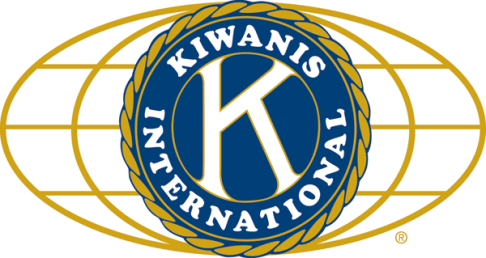 	LUNCH: Roast beef or meatloaf (your choice!) and gravy, mashed spuds, veggies, salad, and little cakes for dessert.   .		SONG: Karaoke: a rather morose Hey Jude, led by Roger S. 			Invocation: Rev Joe.ANNOUNCEMENTS, EVENTS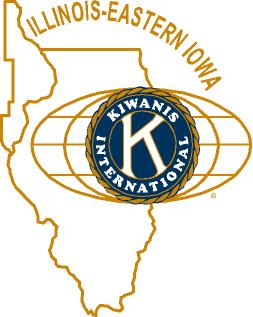 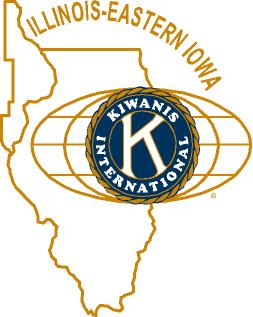 	and OPPORTUNITITESNext Interclub: TBAPeanut Day is coming!  Sept 28. Jerry W. passed around order forms for the boxes. Roger has the sign-up sheet. Street corners and deliveries.  Senior Services need volunteers Aug 28, 10 – 12 noon, to help at the food pantry. Diana has a sign-up sheet. We had a collection to buy candy for Kite Fest, since Nestle’s isn’t giving it away this year.The DeKalb Club is offering a volunteer opportunity for someone willing to drive stuff to Rockford once a month for The Country Store (a resale shop), a support facility for FSA. Car parking will happen at Corn Fest again this year!  Jack has the sign-up sheet.  Thanks a lot to Mike Mooney for the use of the lot!!Mayor Jerry announced that the Pathway Extension ribbon cutting will probably be at 5:15 pm on Tuesday Sept 4.  Circle K got a $500 grant from the Student Association at NIU this year!  Woohoo!Rummage Sale September 7 at Ken and Sue’s house.  Setup on the 6th. You can start dropping stuff off (no clothes or bulky furniture) on Sept 5.  Talk to Sue if you’d like to help.Committee Signups are happening!
By special request, a link for your consideration:https://finance.yahoo.com/news/dominos-pizza-unveils-u-s-infrastructure-project-filling-potholes-130802630.htmlPerhaps this is something we can do in DeKalb…PoP BoxHappy Birthday to was sung Bill M. (No appropriate royalties were paid.) Not to be outdone, Pete and Pat Lawes are celebrating their 59th anniversary this month.  They were married in 1959.   And …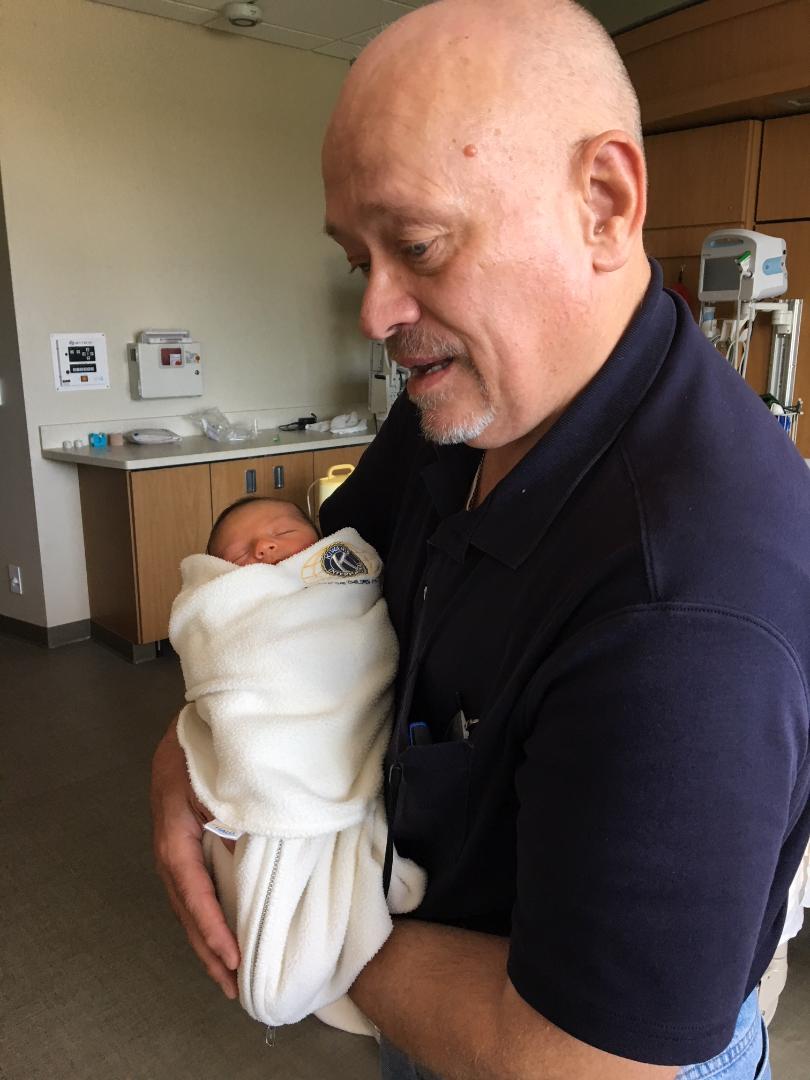    	    PROGRAM          Officer Kelly Sullivan, from the DeKalb Police Department was here.  Surprisingly, no arrests were made. Officer Sullivan is the communications relations officer for the department. She’s been an officer for 20 years, 17 of them here in DeKalb – 5 years on patrol, 10 in investigations, and 2 in her current role. The program offered several safety tips.  Number 1 – be aware of your surroundings (don’t get immersed in your phone).  Let people know when you go out and when you’re likely to return.  Don’t carry large sums of cash or unnecessary credit cards. When you get robbed – give up your valuables, get a description, remember which way they ran/drove off. Don’t leave valuables on your car seat (keep them out of view). If it looks like you’re being followed while driving, don’t drive home.  Go to a police or fire station instead.  Call the police.  Even though you should generally do what bad guys want (for your own safety), don’t get in a car with them!  Bad things happen if they take you someplace else. Report suspicious people to the police.  You know – like Toney, and anyone named Bill (well not Bill Minor – it’s his birthday).  Stop your mail and newspapers when you go on vacation. Get timers for the lights, and have a friend park in your driveway and/or open and close the blinds.  Make it look like someone’s there.You can learn a lot about the DeKalb Police at https://www.cityofdekalb.com/184/Police-Department. Heard around the tables:It was really good stuff.  Kind of a shame that I wasn’t paying attention.Quote for the Day“A really good detective never gets married.”- Raymond Chandler	UPCOMING PROGRAMS: (Why not invite a guest? – that could also mean a prospective member!)	Aug 	29	5th Wednesday			Committee Day	Sept 	  5	BOARD MEETING			@ the Lincoln Inn	Sept 	12	Ellwood House			Brian Ries	Sept 	19	Kish Hospital Wellness Center	Joe Molter	Sept 	26	Installation of New Officers	Today’s Attendance:				35Kish Kiwanians  0K-Family:   0Guest:   1Outside Speaker: Officer Kelly36Total